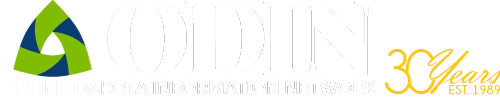 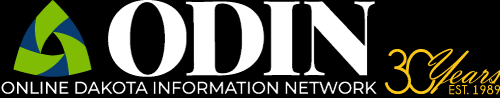 The wheels of progress keep turning and we are moving forward.  Work continues for Polaris and ALMA system migrations.  Below are a few highlights of the ongoing implementation projects and upcoming events.The Polaris Project for the ODIN Public/K12/Special (ODIN-PKS) Libraries hit a few major milestones and is progressing on schedule. ODIN Staff and members from ODIN-PKS Libraries serving on the PKS Implementation Team submitted the profiling documents and verified the configuration after Ann, our Polaris Implementation Manager, entered the information provided.  Mid-June the preliminary data extract took place and was sent to the Polaris team for analysis and prep.  Data mapping occurred during the first half of July and loading the test data is in progress now.  August 1st is the target date for everything to be in place so the testing and data review can begin!!   ODIN-PKS libraries will be able to start review of their data in early August through November so any required adjustments can be completed.  Don’t panic – there will be many training opportunities to help guide you through that process.  Anticipated go-live is scheduled for December!  Visit the ODIN website for Polaris Project Updates - http://www.odin.nodak.edu/polaris – you must be signed in to access that page but feel free to poke around a bit as you can find valuable information including a FAQ and Implementation Schedule (subject to change as needed).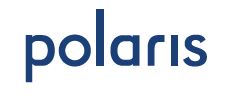 Onboarding Phase of the Alma Project for the ODIN Academic Libraries (colleges and universities) formally kicked off in mid-June.  We anticipate meetings every other week with the Primary Contacts from each library through October.  During this time, we are working with 3rd Party Integration tasks and completing the online Getting to Know Alma Training Series.  Some of the libraries have also started data cleanup and that will be ongoing. The Project Implementation Phase is anticipated in November with go-live scheduled for July 2020. The ODIN website link for the Alma Project is http://www.odin.nodak.edu/alma and you must be logged in to access.  This page includes the latest documentation links, timelines, and training information.  Alma Libraries will also be on Primo VE which requires the New User Interface (NUI) to be in place.  UNF, UND, and NMY are the most recent libraries to go-live on the new interface. Link for progress and highlights related to the implementation of Primo NUI views is http://www.odin.nodak.edu/primo-newui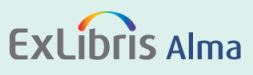 New listservs are available for ODINland to use for separate system issues.  Below is a list of the new options and the target audience.  At the end, you will find a way to check membership and subscribe if needed. 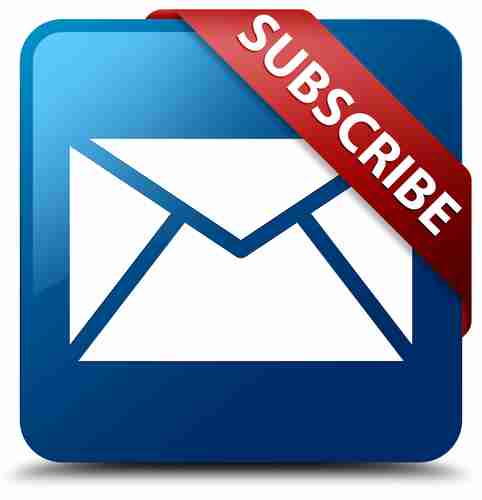 •  ODIN-ACAD-OAC – all Academic Library Directors – library uses Alma - issues/news regarding OAC Meetings, general Alma policies, etc.•  ODIN-ACAD-LIBS – all ODIN members who use Alma – discuss functional issues relating to Alma – in subject line, please indicate discipline e.g. [Cataloging]•  ODIN-ACAD-SYSLIBS – all Alma System Librarians – discuss system-level issues regarding Alma•  ODIN-PKS-OAC – all Public/K-12/Special Library Directors – library uses Polaris – issues/news regarding OAC meetings, general Polaris policies, etc.•  ODIN-PKS-LIBS – all ODIN members who use Polaris – discuss functional issues relating to Polaris – in subject line, please indicate discipline e.g. [Circulation]•  ODIN-PKS-SYSLIBS – all Polaris System Librarians – discuss system-level issues regarding PolarisTo see who is subscribed to lists , send an email to:LISTSERV@LISTSERV.NODAK.EDUwith "no" Subject Line and this message in the body of the email:REVIEW NameOfList(for example: REVIEW ODIN-PKS-LIBS)Please look for your code and those who belong to your code - is everyone there who you want? (1) who needs to be added?(2) who needs to be deleted? (3) who needs their name and/or email updated?  Please send in an ODIN Help Desk ticket with changes needed. Include (1) Link (2) which list; (3) name + action (such as add, delete, change) + info.If something is correct, don't include it in your ticket, as we will not touch it!  We will only touch the names you list in the ticket!Updated ODIN Website coming soon!! The first phase of the website update is close to   completion. Soon it will be ready for input, feedback, and testing. We will need volunteers to help us with this fine tuning. If you are interested in helping, watch for an email in the near future. Contact Jason (Jason.bedsaul@ndus.edu) if you have any questions.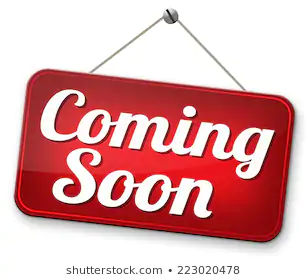 The 30 Year Celebration continues.  On July 16, 2019 from 2-4pm, ODIN celebrated their 30-year milestone at the Bismarck State College Library.  The North Dakota State Library was given a Certificate of Appreciation.  Flat Odie and his bride, Polaris (see Odie’s travel notes for New England Schools - http://www.odin.nodak.edu/sites/default/files/OdieAtNewEngland.pdf), attended the celebration.  For all of Odie’s exciting tour around North Dakota, check out:  http://www.odin.nodak.edu/30-years-odin/flat-odie   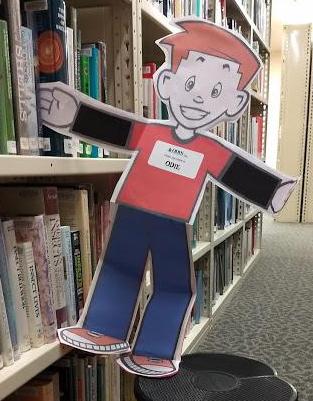 The final 30 Years of ODIN celebration party will take place in West Fargo during NDLA on September 26th.  Make sure you stop by the ODIN booth during that time!As we gear up for another school year to kick off, things are busier than ever.  However, the ODIN Office is still available if you need assistance.  The ODIN website (www.odin.nodak.edu) has a wealth of information including the Training and Documentation section located along the left side of the Home page.  For anyone new to ODIN (of if you need a crash refresher course), the Did You Know? section has short (3-7 min) videos to walk you through various topics.   Until next time … have a wonderful August!